Les Amis du Centre de Mémoire de la Verrerie d'en Haut90 Rue Gabriel Péri59165 – AUBERCHICOURT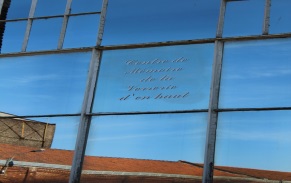 Procès-verbal de l'Assemblée Générale Ordinaire du 01 Février 2017Mesdames, MessieursJe voudrais tout d’abord remercier :Mr DRION Frédéric, petit-fils de Roger Drion, membre de notre Association d’avoir fait avec son fils, le déplacement depuis la Région Parisienne.Mrs Quéré, Vallin et Dumont d’avoir fait le déplacement de Paris et Compiègne. et excuser les personnalités invitées qui se sont excusées.Approbation du PV de l’AGO du 17 /2 /2016Le PV est adopté à l’unanimitéRappel de l’ordre du jour :- Rapport moral du Président- Rapport du Secrétaire - Rapport financier du Trésorier - Réélection de certains membres, renouvellement du bureau- Cotisations 2017/Dons- Réalisations en cours ou réalisées depuis la dernière assemblée, visite du site- Questions diversesRapport du Président, informations, décisions, votes2016 a été une belle année pour notre Centre de MémoireAu 31 décembre 2016, notre Association comptait 109 membres. Pour les membres non « actifs » (94)20    sont   d’Aniche, Emerchicourt et Auberchicourt21    sont   de la région parisienne  2   de la     Belgique et Suisse51   sont   très dispersés en FranceCe qui explique, toute chose étant égale par ailleurs, la faible participation physique à notre AGOA ce jour : nous avons enregistré 3 nouveaux membres depuis le 1er Janvier et malheureusement Jean-Marie Péru, professeur agrégé, membre fidèle du Centre de Mémoire nous a quitté vendredi dernier. Ses funérailles ont eu lieu ce matin à Lewarde, il était âgé de 69 ans.84 membres  nous ont déjà renouvelé leur soutien, en réglant leur cotisation ou en ayant effectué un Don, sans compter les règlements et versements de ce jour.Nous avons reçu pour cette AGO, 45pouvoirs, nous sommes 28  membres présents ce jour, soit un total de 73 représentant 67 %. Notre assemblée peut donc valablement délibérée.Au sujet des Dons, notre Association est désormais, Officiellement, reconnue d’intérêt général par les services fiscaux (déduction des dons versés à hauteur de 66 %).Je voudrais saluer  Alphonse LUPART qui nous a rejoint cette année. Alphonse va nous réaliser les maquettes qui nous font défaut. A ce titre vous avons acheté du matériel en 2016, vous le constaterez tout à l’heure dans les comptes.Nous sommes donc à ce jour 15 Membres actifs que je remercie sincèrement et chaleureusement, pour le travail, IMPORTANT, encore réalisé cette année.Je voudrais aussi remercier tout particulièrement Michel DEBEVE et Daniel DEVRED de nous avoir laissé les bénéfices de la vente de leur livre, ce qui nous a permis de réaliser beaucoup de choses en 2016. Vous le constaterez également tout à l’heure…Merci également à vous tous, membres adhérents, bienfaiteurs et donateurs.Merci enfin à Saint-Gobain (toutes sociétés confondues) :Pour la mise à disposition de ce bâtimentDu chauffage et éclairageDe ses aides financièresDe nous avoir demandé, en la personne de Mr Jérôme Lionet, de recevoir les étudiants des Collèges et Lycées, ce que nous avons accepté sans réserves. La démarche est en coursLes Journées du Patrimoine furent un grand moment !! Une grande joie !! Plus de 500 personnes sont venues sur les 3/2 journées d’ouverture. Merci à Didier Margerin pour ses articles dans la Voix du Nord et à Serge Ottaviani pour son article dans l’Observateur du Douaisis.En 2016, comme chaque année, d’anciens salariés de cette verrerie nous ont quitté, parfois trop tôt ! Notre secrétaire nous en reparlera.Nous avons fait réaliser des Pots de Coulée par une Association de Boussois, ils sont en vente au prix de 15 Euros.En décembre, nous avons fait réaliser notre nouvelle plaquette, avec un volet supplémentaire. Vous l’avez reçue par courrier avec la convocation à notre AGO.Beaucoup de travaux et réalisations en 2016. Michel vous en donnera le détail et nous visiteront le sous-sol en particulier après notre AGO.Notre BLOG continue d’intéresser un certain nombre de personnes, en cumul :39 099 Visiteurs158072 Pages vuesNotre exposition « VERRE L’AVENIR »  dans le cadre du projet thématique de Proscitec «  Lieux de Travail, un patrimoine architectural » a  aussi  intéressé les visiteurs.Nos statuts prévoient le remplacement de 50 % du bureau chaque année. Nous avons pris l’habitude de faire 100 % chaque année. Y a-t-il de nouveaux volontaires ?? Personne n’étant volontaire, le bureau sortant se représente et est réélu à l’unanimité.Merci de votre attention.Je passe la parole au Secrétaire et au TrésorierRapport du SecrétaireMr Debève, prend la paroleTout d’abord un bref rappel pour dire que notre Centre est entré dans sa 13eme année d’existence.Notre équipe du mercredi se compose actuellement de 15 membres actifs.Au niveau des visites : un total de 938 personnes incluant les journées du patrimoine, des jeunes de la communauté de communes d’Ostrevent, de l’université de Lille 3 pas mal d’anciens dont Amé Prévost, Arthur Cras, Henri Cochet, Jean-Michel Labalette , Patrick Thurlure ..Pour ne citer qu’eux.En avril visite de M. Laurent Ducol des archives de la Compagnie St Gobain à Blois.En juin deux groupes de syndicalistes emmenés par l’ancien syndicaliste de notre usine Bernard Salengrois.La visite également de deux adjoints au maire Michel Fleurquin et Xavier Bartoszek.En juin notre sortie au musée de Eu et Blangy sur BresleEn septembre 502 personnes comptabilisées pour les journées du patrimoine.En octobre visite de 2 représentants du département pour réaliser un article dans le journal « le Nord ».En novembre, notre sortie au musée du verre de Boussois à des fins de réalisation de maquettes par Alphonse Lupart nouvellement arrivé parmi nous.En décembre visite de la Centrale de Bouchain par notre équipe (ils s’en souviendrontlongtemps car ils ont eu très froid), puis visite Se même jour du musée dans la tour de l’Ostrevent.Au niveau de nos expositions permanentes :Au sous sol réalisation d’un espace sur nos anciens corps de métiers (potiers, électriciens, menuisiers, plombiers-zingueurs ...)Ainsi que de l’ancienne coopérative ouvrière crée en 1919 et dont existe encore en face de l’usine le bâtiment construit en 1936.Au niveau de nos dépenses :202 factures ont été réglées, cela concerne des achats de livres, objets et documents ainsi que pour des achats de matériel ou matériaux les plus divers, d’électricité, de l’outillage et surtout beaucoup de peintures etc...12 dons divers ont également été enregistrés: ils peuvent concernés plusieurs photos, objets ou documents.Le livre sur l’histoire de la verrerie d’en haut tiré à 500 exemplaires s’est bien vendu, et nous avons pris le risque de relancer un tirage de 100 nouveaux exemplaires, avis aux amateurs car nous n’en referons plus.Nous avons eu droit à quelques articles dans différentes revues (les Amis de Douai, les cahiers du verre et de la céramique, Cœur d’Ostrevent magazine ... dans la presse locale également.Parmi les décès d’anciens collègues que nous avons pu apprendre en 2016 :Agathon Quéva, Pierre Plouvier, Claude Bultez, Bruno Woitrain, Daniel Ferrari, Jean-Pierre Grivillers.Rapport du TrésorierMonsieur Guidez, Trésorier détaille point par point, ligne à ligne, dépenses et recettes.Les recettes se sont élevées à 10 777 ,71 et les dépenses à 11 399,94. Le léger déficit a été pris sur le solde de N-1L’assemblée  approuve à l’unanimité les comptes présentésMonsieur le Président demande le quitus à l’Assemblée sur la gestion de l’année.L’Assemblée donne son quitus au bureau pour sa gestion de l’année écouléeDes discussions d’engagent sur différents petits points. Des ventes de pots se réalisent, des membres règlent leur cotisation ou effectuent un don.L’AGO est levée à 15H30.          Le Président, René DiverchyMERCI à toutes et tous et à l’année prochaine  et merci à Serge pour les photos 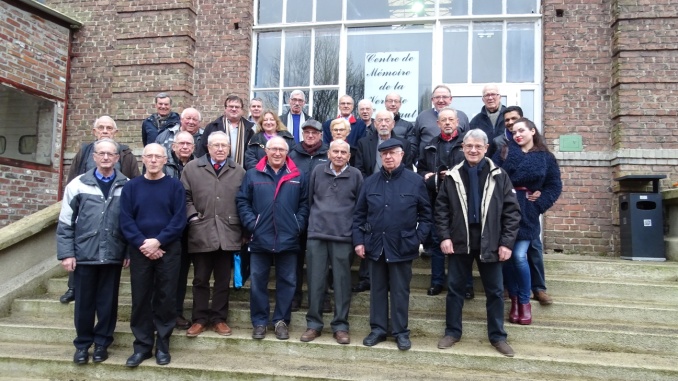 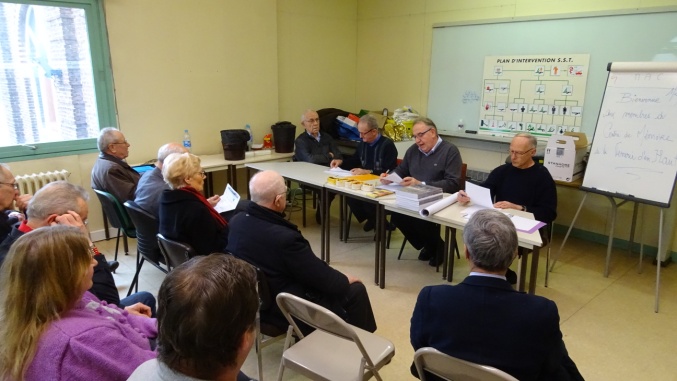 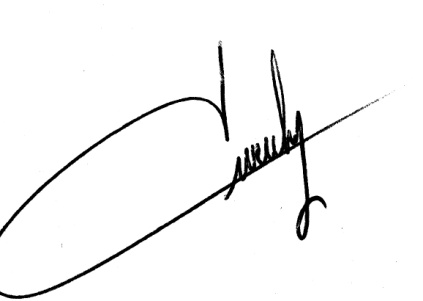 